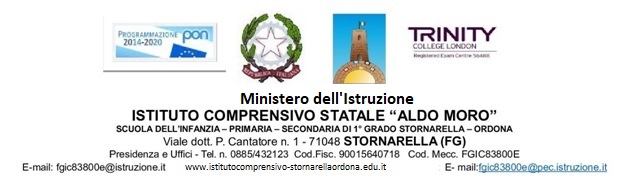 ALLEGATO 2 PROSPETTO FERIE NON GODUTE (il prospetto riguarda il pers.le di ruolo )DipendenteFerie fruite nell’a.s. 2022/2023 Ferie da fruireFerie da prendere entro il 31/08/22Festività soppresse da prendere entro il 31/08/2022Eventuale residuo al 31/08/2022MANESE R.0302547RUBILLO A.0322547BALESTRIERI G.0322547GATTA M.0322547RIZZO M.E.026,671847BARBONI G.0322547MARZANO A.0322547BIANCO R.0322547GRANDINETTI P.0322547MINERVA N.0322447MITOLI M.0322547SARACINO F.0282840BOTTA V.0322547PALERMINO G.4282147MANFREDI0322547DRAGONE P. A.5322047MUSCI M.1312447LENSI V.0323240MORIGLIA0322547DI STEFANO0322547